城市文學獎2022參賽表格（中學組）表格請以中文填寫學校名稱：___________________________________________________________________________學校電話：____________________________	  學校傳真：__________________________________學校地址：___________________________________________________________________________ 負責老師姓名：________________ 電話：___________ 電郵地址： _________________________散文組小說組新詩組請把填妥的參賽表格、作品（Word檔，文檔名稱與作品名稱相同）電郵至hk.literature@cityu.edu.hk，電郵主旨需註明「城市文學獎2022」參賽稿件，並註明參賽組別。截稿日期延至2022年6月1日（星期三）下午五時正（以電郵方式投稿）報名日期：_________________________	            學校蓋章*：______________________________*如無學校蓋章，恕不處理，敬請注意。主辦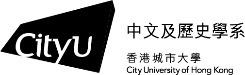 贊助             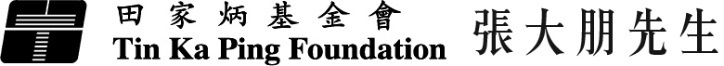 參賽編號(由主辦機構填寫)參賽者姓名 / 級別作品名稱及字數（包括標點符號）指導老師參賽編號(由主辦機構填寫)參賽者姓名 / 級別作品名稱及字數（包括標點符號）指導老師參賽編號(由主辦機構填寫)參賽者姓名 / 級別作品名稱及行數指導老師